Mass at 11am will be Broadcast on our Facebook Page. The outside speaker will be in operation if you wish to listen to the mass on the grounds.   Special Thanks to Cathy / Nora for operating the live broadcast on Facebook and to Shelly for the beautiful selection of music and hymns.  Booking a Mass:  If you wish to book a Mass,  please ring Fr. Chris on his mobile 086-8933278Trinity Sunday falls on the first Sunday after Pentecost, which is the 50th day after Easter. Trinity Sunday, in its essence, celebrates the mystery of faith and unity on and of the Holy Trinity: the Father, the Son, and the Holy Spirit.The Most Holy Trinity – Trinity SundaySat 8pm            1. Austin McDermott (1st Ann) Newport.                             Parents, Patrick and Ellen McDermott                           2. Annie, Michael, Tom and Anthony Keane (Doona)Sun 11am         Annie Rowland, Month’s Mind Mass                           Fred McManamon, Month’s Mind MassTue 10am         Mass, All Welcome         Wed 12noon   Mass, Drumgallagh National SchoolThur 12noon   Mass, Scoil Naomh Bhríde National SchoolFri 10am           Margaret Gallagher, (90th Birthday Rem’) Johnny, Bunmore       The Most Holy Body & Blood of Christ – Corpus ChristiSat 8pm            1. Michael McManamon (Aughness) 43rd Ann                           2. Katie Cleary (4th Ann), Tom, BlenkeraghSun 11am         1. Paddy Ginty (14th Ann), Dec’d Family (Dooreil)                           2. John, Ellen Murray, Dec’d Family (Drumslide)Sun 12.15pm   Mass Bangor ChurchOur Beloved Dead    Please pray for the Faithful Departed,  Margaret Cafferkey – Mulranny-Ballycroy.  May her Soul Rest in Peace.Priests Summer Collection:   The Summer Collection for Fr. Chris will be taken up at all Masses this weekend (Green Envelope).  A very sincere thanks.***Trocaire: Please hand in your contribution for Trocaire. Sincere Thanks***Leaving Cert Students:  Please continue to pray for all our exam students in the Parish.  Scoil Naomh Bhríde: The annual End of Year School mass for Scoil Naomh Bhríde will be celebrated next Thursday at 12 noon. The official opening of the school playground and astro turf pitch  will take place directly afterwards. Refreshments will be served following the opening. All are very welcome.Pride of Place:  Thank you to all who came to our first meeting last. There was a fantastic turnout with lots of groups and organisations  represented. Thank you also to Maura from Mayo County Council who attended and provided us with lots of valuable information. We will be having a follow up meeting on Tuesday 14 June in the community centre at 8pm. Once again all organisations and groups within the community as well as individuals are urged to come along and get involved. We will succeed only by working together!Ballycroy Social Services need Volunteers:  New volunteers/members welcome to help with hosting events.  Call Noreen 086 6067899/ Peggy 086 1019169.   Ballycroy Baby & Toddler Group meet on Tuesday mornings in Ballycroy Community Centre from 11am - 12.30pm. All are welcome. Annual Tour (27 to 30 June …3 nights, 4 days) – those going might be good enough to hand in their payment to Fiona in Cafferkey’s in the next 10 days.  The amount due is €290 per person sharing or €320 for single.  The payment will be refundable up to 12 June. JC Athletic Therapy: Joe Corduff will be operating his injury and rehabilitation clinic in Glenamoy again this summer. Phone 085-8281843 or social mediaThe Irish Wheelchair Association are recruiting Community Employment participants for Belmullet. Driver and Programme Assistant roles. Aoife on 085 7483678 Free Training Opportunities:  Sports Studies, Employment Skills, Business & IT Skills, Hospitality courses and more. Find out more by contacting Castlebar@nln.ie; (094) 9022770; National Learning Network, Breaffy Road, Castlebar. Keeping Children Safe:  The Diocese of Killala is fully committed to keeping children safe. If you have any concerns around their safety in any circumstance, please contact;The Diocesan Liaison Person – Confidential No - 087 1003554.  (Please see more information on the notice board).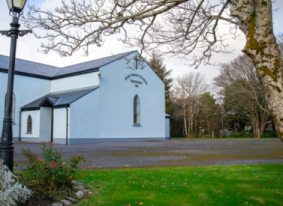 Church of the Holy Family, BallycroyMass Centre - National School – InnisbiggleChristopher J. Ginnelly(098) 49 134 (086) 89 33 278ballycroyparish@gmail.comJames M Cribben, Geesala (087) 64 69 01612th June  2022www.ballycroyparish.ieAltar Society Schedule:   Sincere thanks to Patricia G:  M Sweeney (Tar), M McGowan, J Campbell   G1 for looking after the church last week.  This week is  Bernie S:    M Cafferkey, M McGowan, S Carolan G2Altar Society Schedule:   Sincere thanks to Patricia G:  M Sweeney (Tar), M McGowan, J Campbell   G1 for looking after the church last week.  This week is  Bernie S:    M Cafferkey, M McGowan, S Carolan G2Altar Society Schedule:   Sincere thanks to Patricia G:  M Sweeney (Tar), M McGowan, J Campbell   G1 for looking after the church last week.  This week is  Bernie S:    M Cafferkey, M McGowan, S Carolan G2Altar Society Schedule:   Sincere thanks to Patricia G:  M Sweeney (Tar), M McGowan, J Campbell   G1 for looking after the church last week.  This week is  Bernie S:    M Cafferkey, M McGowan, S Carolan G2Week to 18th JuneBernie S:    M Cafferkey, M McGowan, S Carolan G2Bernie S:    M Cafferkey, M McGowan, S Carolan G2Bernie S:    M Cafferkey, M McGowan, S Carolan G2Week to 18th JuneKathleen R:  A McManamon, J. Keane, G Grealis G3Kathleen R:  A McManamon, J. Keane, G Grealis G3Kathleen R:  A McManamon, J. Keane, G Grealis G3Readers ScheduleReaders ScheduleReadersEucharistic MinistersSat 11th June 8pmSat 11th June 8pmFamilyC. TogherSun 12th June 11amSun 12th June 11amFamilyP. GintySat 18th June 8pmSat 18th June 8pmFamilyB. ShanaghanSun 25th June 11amSun 25th June 11amFamilyM. Masterson